ЗАКОНРЕСПУБЛИКИ МОРДОВИЯО ПАТРИОТИЧЕСКОМ И ДУХОВНО-НРАВСТВЕННОМ ВОСПИТАНИИВ РЕСПУБЛИКЕ МОРДОВИЯПринятГосударственным СобраниемРеспублики Мордовия23 января 2023 годаНастоящий Закон определяет цели, задачи и основные направления патриотического и духовно-нравственного воспитания в Республике Мордовия, а также правовые, экономические и организационные основы патриотического и духовно-нравственного воспитания граждан Российской Федерации, проживающих на территории Республики Мордовия (далее - патриотическое и духовно-нравственное воспитание).Статья 1. Основные понятия, используемые в настоящем ЗаконеДля целей настоящего Закона используются следующие основные понятия:1) патриотическое и духовно-нравственное воспитание - систематическая и целенаправленная деятельность по формированию у граждан высокого патриотического сознания, духовно-нравственных ценностей, чувства верности своему Отечеству, стремления служить его интересам, готовности к выполнению гражданского долга и конституционных обязанностей по защите Отечества;2) субъекты патриотического и духовно-нравственного воспитания - органы государственной власти Республики Мордовия и подведомственные им организации; органы местного самоуправления муниципальных образований Республики Мордовия и подведомственные им организации; образовательные и научные организации; учреждения культуры, искусства и кинематографии; социально ориентированные некоммерческие организации; религиозные организации традиционных конфессий; средства массовой информации; иные общественные объединения, включая российское движение детей и молодежи, организации и граждане, участвующие в патриотическом и духовно-нравственном воспитании, в пределах установленных полномочий, функций, задач;(в ред. Закона РМ от 05.06.2023 N 36-З)3) объекты патриотического и духовно-нравственного воспитания - граждане Российской Федерации, проживающие в Республике Мордовия;4) система патриотического и духовно-нравственного воспитания - совокупность субъектов и объектов патриотического и духовно-нравственного воспитания, средств и методов патриотического и духовно-нравственного воспитания, нормативной правовой базы в сфере патриотического и духовно-нравственного воспитания, а также мероприятий, проводимых в целях патриотического и духовно-нравственного воспитания;5) поддержка патриотического и духовно-нравственного воспитания - совокупность принимаемых органами государственной власти Республики Мордовия и органами местного самоуправления в Республике Мордовия мер экономического, организационного, информационного и правового характера, направленных на создание благоприятных условий для осуществления патриотического и духовно-нравственного воспитания.2. Иные понятия, используемые в настоящем Законе, применяются в значениях, установленных федеральным законодательством и законодательством Республики Мордовия.Статья 2. Цели и задачи патриотического и духовно-нравственного воспитания в Республике Мордовия1. Целями патриотического и духовно-нравственного воспитания являются:развитие в обществе высокой социальной активности, нравственности и духовности;повышение гражданской ответственности за судьбу страны, консолидация общества для решения задач обеспечения национальной безопасности и устойчивого развития Российской Федерации;укрепление чувства сопричастности граждан к великой истории и культуре России;обеспечение преемственности поколений;формирование у граждан чувства любви к семье, своему Отечеству, гордости за свою страну, уважения к традиционным ценностям, культурному, религиозному, историческому и боевому прошлому страны.2. Задачами патриотического и духовно-нравственного воспитания являются:повышение мотивации у граждан к военной службе и готовности к защите Отечества, отстаиванию национальных интересов страны;укрепление уважительного отношения к представителям старшего поколения, обеспечение духовной связи между поколениями;создание условий для активного привлечения граждан, общественных объединений, организаций к участию в мероприятиях патриотической и духовно-нравственной направленности;обеспечение условий для дальнейшего развития добровольчества (волонтерства), поискового, кадетского и юнармейского движений, а также содействие деятельности общественных объединений, клубов, центров и иных организаций патриотической и духовно-нравственной направленности;популяризация традиционных ценностей как основы национального самосознания;поддержка творческой активности деятелей искусства и литературы по созданию произведений патриотической и духовно-нравственной направленности;объективное освещение мероприятий и событий патриотической и духовно-нравственной направленности в средствах массовой информации и в информационно-телекоммуникационной сети "Интернет".Статья 3. Основные направления деятельности в области патриотического и духовно-нравственного воспитания в Республике МордовияСубъекты патриотического и духовно-нравственного воспитания осуществляют деятельность в области патриотического и духовно-нравственного воспитания в Республике Мордовия по следующим основным направлениям:1) нормативное правовое регулирование в области патриотического и духовно-нравственного воспитания;2) научное и методическое обеспечение функционирования системы патриотического и духовно-нравственного воспитания;3) материально-техническое обеспечение патриотического и духовно-нравственного воспитания граждан в образовательных, трудовых, творческих коллективах и общественных организациях, в том числе повышение уровня профессионализма специалистов в сфере патриотического и духовно-нравственного воспитания граждан;4) развитие кадетского образования в Республике Мордовия;5) привлечение представителей традиционных для России конфессий к процессу формирования у граждан потребности служения Родине и защите Отечества как высшего духовного долга;6) поддержка и содействие деятельности общественных объединений, осуществляющих мероприятия в сфере патриотического и духовно-нравственного воспитания;7) содействие в реализации общественно значимых инициатив граждан в области патриотического и духовно-нравственного воспитания;8) организация и проведение мероприятий, связанных с днями воинской славы России и памятными датами России и Республики Мордовия, увековечением памяти российских воинов и воинов - уроженцев Республики Мордовия, отличившихся в сражениях;9) организация и проведение фестивалей, конкурсов, выставок и иных мероприятий патриотической и духовно-нравственной направленности;10) учреждение грантов за достижения в области патриотического и духовно-нравственного воспитания детей и молодежи;11) создание музеев, комнат боевой славы в образовательных организациях Республики Мордовия;12) проведение поисковых мероприятий, патриотических акций, установление и благоустройство памятников, обелисков, других мемориальных сооружений и объектов;13) разработка туристских маршрутов по историческим и иным памятным местам Республики Мордовия, организация изучения краеведческого материала;14) организация лагерей военно-спортивной и патриотической направленности;15) организация и развитие системы взаимодействия образовательных организаций в Республике Мордовия с общественными объединениями патриотической и духовно-нравственной направленности;16) информационное обеспечение патриотического и духовно-нравственного воспитания, в том числе путем освещения мероприятий и событий патриотической и духовно-нравственной направленности в средствах массовой информации, в информационно-телекоммуникационной сети "Интернет";17) организация издания и распространения патриотической литературы (художественной, военно-мемуарной, правовой и справочной литературы, учебных пособий), в том числе на электронных носителях;18) иные направления деятельности, предусмотренные федеральным законодательством и законодательством Республики Мордовия.Статья 4. Полномочия органов государственной власти Республики Мордовия в сфере патриотического и духовно-нравственного воспитания1. К полномочиям Государственного Собрания Республики Мордовия в сфере патриотического и духовно-нравственного воспитания относятся:1) принятие законов Республики Мордовия в сфере патриотического и духовно-нравственного воспитания;2) осуществление контроля за соблюдением исполнения законов Республики Мордовия в сфере патриотического и духовно-нравственного воспитания, исполнения республиканского бюджета Республики Мордовия в части использования средств, предусмотренных на реализацию мероприятий в сфере патриотического и духовно-нравственного воспитания;3) осуществление иных полномочий в соответствии с законодательством Российской Федерации и законодательством Республики Мордовия.2. К полномочиям Главы Республики Мордовия в сфере патриотического и духовно-нравственного воспитания относятся:1) принятие нормативных правовых актов в сфере патриотического и духовно-нравственного воспитания;2) создание совещательного и координационного органа при Главе Республики Мордовия в целях проведения единой государственной политики в области патриотического воспитания граждан в Республике Мордовия;3) осуществление иных полномочий в соответствии с законодательством Российской Федерации и законодательством Республики Мордовия.3. К полномочиям Правительства Республики Мордовия в сфере патриотического и духовно-нравственного воспитания относятся:1) принятие нормативных правовых актов в сфере патриотического и духовно-нравственного воспитания;2) организация реализации государственной политики в сфере патриотического и духовно-нравственного воспитания;3) утверждение государственных программ Республики Мордовия в сфере патриотического и духовно-нравственного воспитания;4) определение полномочий органов исполнительной власти Республики Мордовия в сфере патриотического и духовно-нравственного воспитания, координация их деятельности;5) оказание содействия и поддержки социально ориентированным некоммерческим организациям, участвующим в реализации задач, связанных с вопросами патриотического и духовно-нравственного воспитания;6) методическое, информационное и кадровое обеспечение деятельности в сфере патриотического и духовно-нравственного воспитания;7) осуществление иных полномочий в соответствии с законодательством Российской Федерации и законодательством Республики Мордовия.Статья 5. Участие органов местного самоуправления в патриотическом и духовно-нравственном воспитании в Республике МордовияОрганы местного самоуправления муниципальных образований Республики Мордовия участвуют в деятельности по патриотическому и духовно-нравственному воспитанию в пределах полномочий, предоставленных Федеральным законом от 6 октября 2003 года N 131-ФЗ "Об общих принципах организации местного самоуправления в Российской Федерации".Статья 6. Участие социально ориентированных некоммерческих организаций, религиозных организаций традиционных конфессий и иных общественных объединений в мероприятиях по патриотическому и духовно-нравственному воспитанию в Республике МордовияСоциально ориентированные некоммерческие организации, религиозные организации традиционных конфессий и иные общественные объединения участвуют в мероприятиях по патриотическому и духовно-нравственному воспитанию в соответствии с федеральным законодательством и законодательством Республики Мордовия.Статья 7. Государственная поддержка кадетского образования в Республике Мордовия1. В соответствии с Федеральным законом от 29 декабря 2012 года N 273-ФЗ "Об образовании в Российской Федерации", иными нормативными правовыми актами Российской Федерации, законами Республики Мордовия, иными нормативными правовыми актами Республики Мордовия в целях подготовки несовершеннолетних к военной и иной государственной службе по инициативе руководителей соответствующих общеобразовательных организаций и участников образовательных отношений могут создаваться кадетские классы.2. Органы государственной власти Республики Мордовия оказывают государственную поддержку развитию кадетского образования в Республике Мордовия.3. Основными направлениями государственной поддержки развития кадетского образования являются:1) содействие в создании кадетских классов в общеобразовательных организациях, осуществление научного, методического и информационного обеспечения деятельности кадетских классов;2) определение мер государственной поддержки образовательных организаций, педагогических работников, осуществляющих деятельность в организациях, реализующих деятельность по образовательным программам основного общего и среднего общего образования, интегрированным с дополнительными общеразвивающими программами, имеющими целью подготовку несовершеннолетних к военной или иной государственной службе;3) организация обучения педагогических работников по программам повышения квалификации, осуществляющих деятельность по реализации кадетского образования;4) иные направления.Статья 8. Государственная поддержка социально ориентированных некоммерческих организаций, религиозных организаций традиционных конфессий и иных общественных объединений в сфере патриотического и духовно-нравственного воспитания в Республике Мордовия1. Органы государственной власти Республики Мордовия при реализации государственной политики Республики Мордовия в сфере патриотического и духовно-нравственного воспитания могут осуществлять поддержку социально ориентированных некоммерческих организаций, религиозных организаций традиционных конфессий и иных общественных объединений в следующих формах:1) предоставление финансовой поддержки социально ориентированным некоммерческим организациям, религиозным организациям традиционных конфессий и иным общественным объединениям, осуществляющим деятельность в области патриотического и духовно-нравственного воспитания в соответствии с федеральным законодательством и законодательством Республики Мордовия;2) предоставление льгот по уплате налогов и сборов социально ориентированным некоммерческим организациям, религиозным организациям традиционных конфессий и иным общественным объединениям, осуществляющим деятельность в области патриотического и духовно-нравственного воспитания, в соответствии с федеральным законодательством и законодательством Республики Мордовия о налогах и сборах;3) оказание поддержки социально ориентированным некоммерческим организациям, религиозным организациям традиционных конфессий и иным общественным объединениям в иных формах в соответствии с федеральным законодательством и законодательством Республики Мордовия.2. Оказание финансовой поддержки социально ориентированным некоммерческим организациям, религиозным организациям традиционных конфессий и иным общественным объединениям, осуществляющим деятельность в области патриотического и духовно-нравственного воспитания, осуществляется в соответствии с федеральным законодательством и законодательством Республики Мордовия за счет средств республиканского бюджета Республики Мордовия и средств местных бюджетов муниципальных образований Республики Мордовия путем предоставления субсидий.Порядок определения объема и предоставления субсидий за счет средств республиканского бюджета Республики Мордовия устанавливается Правительством Республики Мордовия.Статья 9. Информационное обеспечение патриотического и духовно-нравственного воспитания в Республике МордовияИнформационное обеспечение патриотического и духовно-нравственного воспитания в Республике Мордовия осуществляется посредством:оказания информационной поддержки гражданам и организациям, осуществляющим деятельность в сфере патриотического и духовно-нравственного воспитания, путем размещения информации об их деятельности на официальном сайте органов государственной власти Республики Мордовия;сбора, обобщения и предоставления информации о реализации мероприятий в сфере патриотического и духовно-нравственного воспитания для их объективного освещения в средствах массовой информации, специальных информационных, справочных и иных изданиях на территории Республики Мордовия.Статья 10. Увековечение памяти лиц, имеющих выдающиеся достижения и (или) особые заслуги перед Республикой МордовияУвековечение памяти лиц, имеющих выдающиеся достижения и (или) особые заслуги перед Республикой Мордовия, осуществляется в порядке, установленном законом Республики Мордовия.Статья 11. Государственные премии Республики Мордовия1. Законом Республики Мордовия могут быть учреждены государственные премии Республики Мордовия за достижения в сфере патриотического и духовно-нравственного воспитания.2. Размеры государственных премий Республики Мордовия, условия и порядок их присуждения и выплаты устанавливаются законом Республики Мордовия.Статья 12. Финансовое обеспечение мер государственной поддержки в сфере патриотического и духовно-нравственного воспитания в Республике МордовияФинансовое обеспечение мер государственной поддержки в сфере патриотического и духовно-нравственного воспитания в Республике Мордовия осуществляется за счет средств республиканского бюджета Республики Мордовия.Статья 13. Вступление в силу настоящего ЗаконаНастоящий Закон вступает в силу по истечении десяти дней после дня его официального опубликования.Глава Республики МордовияА.А.ЗДУНОВг. Саранск27 января 2023 годаN 3-З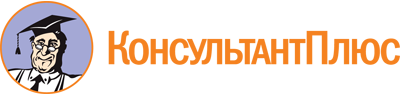 Закон РМ от 27.01.2023 N 3-З
(ред. от 05.06.2023)
"О патриотическом и духовно-нравственном воспитании в Республике Мордовия"
(принят ГС РМ 23.01.2023)Документ предоставлен КонсультантПлюс

www.consultant.ru

Дата сохранения: 30.06.2023
 27 января 2023 годаN 3-ЗСписок изменяющих документов(в ред. Закона РМ от 05.06.2023 N 36-З)